ОСНОВНА ШКОЛА “ЂУРА ЈАКШИЋ”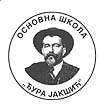 21238 Чуруг, Трг слободе 4телефон: 021/2933-017тел./факс: 021/2934-140Број: 01- 12422.март.2017.       Чуруг         На основу члана 32. Статута,члана  8 и 10. став 2.  Пословника о раду школског одбора сазивам седницу школског одбора по хитном поступку за петак 24.03.2017. године са почетком у 19:00 часова у просторијама нове школе са следећим:ДНЕВНИ РЕДКонституисање новоименог Школског одбораИзбор председника и заменика председника Школског одбора Упознавање са Записником о ванредном инспекцијском надзору у Основној школи „Ћура Јакшић“ Чуруг број 128-614-91/2017-01 и доношење одлука по записникуРазноПредседник Школског одбора                                                                           претходног сазива                                                                       Душица Илић